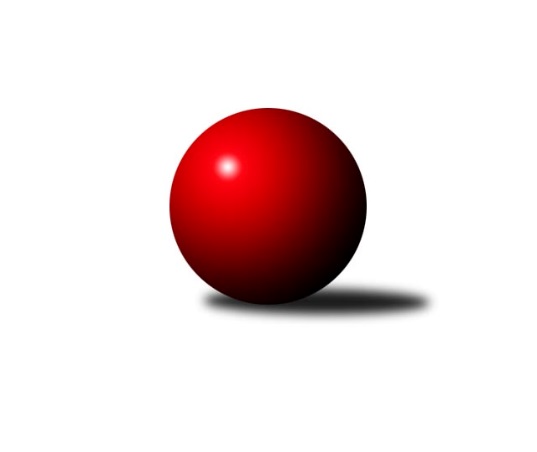 Č.12Ročník 2021/2022	27.5.2024 Jihočeský KP1 2021/2022Statistika 12. kolaTabulka družstev:		družstvo	záp	výh	rem	proh	skore	sety	průměr	body	plné	dorážka	chyby	1.	KK Hilton Sez. Ústí A	11	9	0	2	64.5 : 23.5 	(82.5 : 49.5)	2522	18	1729	793	33.4	2.	TJ Sokol Nové Hrady A	11	8	0	3	58.5 : 29.5 	(78.0 : 54.0)	2593	16	1787	806	31.6	3.	TJ Centropen Dačice D	10	6	2	2	44.5 : 35.5 	(60.0 : 60.0)	2558	14	1760	798	37.7	4.	TJ Sokol Písek A	11	5	2	4	48.0 : 40.0 	(67.5 : 64.5)	2470	12	1716	754	39	5.	TJ Dynamo Č. Budějovice A	11	5	1	5	43.0 : 45.0 	(64.0 : 68.0)	2507	11	1739	768	47	6.	TJ Nová Ves u Č. B. A	11	4	2	5	41.0 : 47.0 	(63.0 : 69.0)	2483	10	1729	755	39.5	7.	KK Hilton Sez. Ústí B	11	5	0	6	40.0 : 48.0 	(61.5 : 70.5)	2521	10	1746	775	37.1	8.	TJ Loko Č. Budějovice B	11	5	0	6	39.5 : 48.5 	(66.5 : 65.5)	2472	10	1724	748	43.2	9.	TJ Kunžak A	11	4	0	7	38.0 : 50.0 	(65.0 : 67.0)	2454	8	1721	733	48.7	10.	TJ Spartak Soběslav A	11	4	0	7	35.5 : 52.5 	(60.0 : 72.0)	2445	8	1714	731	43.6	11.	TJ Sokol Chotoviny B	11	1	1	9	27.5 : 60.5 	(52.0 : 80.0)	2472	3	1744	728	48Tabulka doma:		družstvo	záp	výh	rem	proh	skore	sety	průměr	body	maximum	minimum	1.	TJ Sokol Nové Hrady A	6	5	0	1	37.0 : 11.0 	(45.5 : 26.5)	2594	10	2660	2504	2.	TJ Sokol Písek A	7	4	1	2	34.0 : 22.0 	(45.5 : 38.5)	2394	9	2488	2344	3.	KK Hilton Sez. Ústí A	5	4	0	1	28.5 : 11.5 	(39.0 : 21.0)	2746	8	2789	2640	4.	TJ Kunžak A	5	4	0	1	25.0 : 15.0 	(35.0 : 25.0)	2585	8	2599	2567	5.	TJ Loko Č. Budějovice B	6	4	0	2	30.0 : 18.0 	(42.0 : 30.0)	2503	8	2558	2390	6.	TJ Dynamo Č. Budějovice A	5	3	1	1	23.0 : 17.0 	(29.5 : 30.5)	2365	7	2492	2263	7.	TJ Nová Ves u Č. B. A	6	3	1	2	27.0 : 21.0 	(38.0 : 34.0)	2488	7	2548	2431	8.	TJ Spartak Soběslav A	4	3	0	1	21.0 : 11.0 	(29.0 : 19.0)	2429	6	2483	2354	9.	TJ Centropen Dačice D	5	2	1	2	18.5 : 21.5 	(30.0 : 30.0)	2596	5	2673	2543	10.	KK Hilton Sez. Ústí B	5	2	0	3	16.5 : 23.5 	(29.5 : 30.5)	2660	4	2734	2564	11.	TJ Sokol Chotoviny B	6	1	0	5	17.5 : 30.5 	(34.0 : 38.0)	2582	2	2605	2550Tabulka venku:		družstvo	záp	výh	rem	proh	skore	sety	průměr	body	maximum	minimum	1.	KK Hilton Sez. Ústí A	6	5	0	1	36.0 : 12.0 	(43.5 : 28.5)	2517	10	2711	2295	2.	TJ Centropen Dačice D	5	4	1	0	26.0 : 14.0 	(30.0 : 30.0)	2551	9	2723	2384	3.	TJ Sokol Nové Hrady A	5	3	0	2	21.5 : 18.5 	(32.5 : 27.5)	2593	6	2718	2390	4.	KK Hilton Sez. Ústí B	6	3	0	3	23.5 : 24.5 	(32.0 : 40.0)	2497	6	2673	2231	5.	TJ Dynamo Č. Budějovice A	6	2	0	4	20.0 : 28.0 	(34.5 : 37.5)	2530	4	2628	2368	6.	TJ Sokol Písek A	4	1	1	2	14.0 : 18.0 	(22.0 : 26.0)	2489	3	2572	2442	7.	TJ Nová Ves u Č. B. A	5	1	1	3	14.0 : 26.0 	(25.0 : 35.0)	2483	3	2601	2335	8.	TJ Loko Č. Budějovice B	5	1	0	4	9.5 : 30.5 	(24.5 : 35.5)	2466	2	2600	2279	9.	TJ Spartak Soběslav A	7	1	0	6	14.5 : 41.5 	(31.0 : 53.0)	2447	2	2617	2270	10.	TJ Sokol Chotoviny B	5	0	1	4	10.0 : 30.0 	(18.0 : 42.0)	2450	1	2630	2304	11.	TJ Kunžak A	6	0	0	6	13.0 : 35.0 	(30.0 : 42.0)	2428	0	2710	2259Tabulka podzimní části:		družstvo	záp	výh	rem	proh	skore	sety	průměr	body	doma	venku	1.	KK Hilton Sez. Ústí A	10	9	0	1	61.5 : 18.5 	(77.5 : 42.5)	2567	18 	4 	0 	1 	5 	0 	0	2.	TJ Sokol Nové Hrady A	10	7	0	3	52.5 : 27.5 	(71.5 : 48.5)	2592	14 	4 	0 	1 	3 	0 	2	3.	TJ Centropen Dačice D	9	6	1	2	40.5 : 31.5 	(53.5 : 54.5)	2578	13 	2 	1 	2 	4 	0 	0	4.	TJ Sokol Písek A	10	4	2	4	42.0 : 38.0 	(61.0 : 59.0)	2444	10 	4 	1 	2 	0 	1 	2	5.	TJ Nová Ves u Č. B. A	10	4	2	4	40.0 : 40.0 	(58.0 : 62.0)	2483	10 	3 	1 	1 	1 	1 	3	6.	TJ Loko Č. Budějovice B	10	5	0	5	37.5 : 42.5 	(61.0 : 59.0)	2455	10 	4 	0 	2 	1 	0 	3	7.	TJ Dynamo Č. Budějovice A	8	4	0	4	29.0 : 35.0 	(46.5 : 49.5)	2480	8 	3 	0 	1 	1 	0 	3	8.	KK Hilton Sez. Ústí B	10	4	0	6	35.0 : 45.0 	(53.0 : 67.0)	2518	8 	1 	0 	3 	3 	0 	3	9.	TJ Kunžak A	9	3	0	6	30.0 : 42.0 	(54.5 : 53.5)	2458	6 	3 	0 	1 	0 	0 	5	10.	TJ Spartak Soběslav A	10	3	0	7	30.5 : 49.5 	(53.0 : 67.0)	2446	6 	2 	0 	1 	1 	0 	6	11.	TJ Sokol Chotoviny B	10	1	1	8	25.5 : 54.5 	(46.5 : 73.5)	2473	3 	1 	0 	4 	0 	1 	4Tabulka jarní části:		družstvo	záp	výh	rem	proh	skore	sety	průměr	body	doma	venku	1.	TJ Dynamo Č. Budějovice A	3	1	1	1	14.0 : 10.0 	(17.5 : 18.5)	2537	3 	0 	1 	0 	1 	0 	1 	2.	TJ Sokol Nové Hrady A	1	1	0	0	6.0 : 2.0 	(6.5 : 5.5)	2633	2 	1 	0 	0 	0 	0 	0 	3.	TJ Sokol Písek A	1	1	0	0	6.0 : 2.0 	(6.5 : 5.5)	2572	2 	0 	0 	0 	1 	0 	0 	4.	KK Hilton Sez. Ústí B	1	1	0	0	5.0 : 3.0 	(8.5 : 3.5)	2734	2 	1 	0 	0 	0 	0 	0 	5.	TJ Spartak Soběslav A	1	1	0	0	5.0 : 3.0 	(7.0 : 5.0)	2406	2 	1 	0 	0 	0 	0 	0 	6.	TJ Kunžak A	2	1	0	1	8.0 : 8.0 	(10.5 : 13.5)	2622	2 	1 	0 	0 	0 	0 	1 	7.	TJ Centropen Dačice D	1	0	1	0	4.0 : 4.0 	(6.5 : 5.5)	2461	1 	0 	0 	0 	0 	1 	0 	8.	KK Hilton Sez. Ústí A	1	0	0	1	3.0 : 5.0 	(5.0 : 7.0)	2295	0 	0 	0 	0 	0 	0 	1 	9.	TJ Loko Č. Budějovice B	1	0	0	1	2.0 : 6.0 	(5.5 : 6.5)	2559	0 	0 	0 	0 	0 	0 	1 	10.	TJ Sokol Chotoviny B	1	0	0	1	2.0 : 6.0 	(5.5 : 6.5)	2556	0 	0 	0 	1 	0 	0 	0 	11.	TJ Nová Ves u Č. B. A	1	0	0	1	1.0 : 7.0 	(5.0 : 7.0)	2492	0 	0 	0 	1 	0 	0 	0 Zisk bodů pro družstvo:		jméno hráče	družstvo	body	zápasy	v %	dílčí body	sety	v %	1.	Jiří Jelínek 	TJ Sokol Nové Hrady A 	10.5	/	11	(95%)	19	/	22	(86%)	2.	Jindřich Kopic 	TJ Spartak Soběslav A 	10	/	11	(91%)	13	/	22	(59%)	3.	Tomáš Brückler 	TJ Sokol Písek A 	9	/	11	(82%)	14.5	/	22	(66%)	4.	Karel Kunc 	TJ Centropen Dačice D 	8.5	/	9	(94%)	16	/	18	(89%)	5.	Dušan Lanžhotský 	KK Hilton Sez. Ústí A 	8	/	10	(80%)	14	/	20	(70%)	6.	Stanislava Hladká 	TJ Sokol Nové Hrady A 	8	/	10	(80%)	12.5	/	20	(63%)	7.	Lukáš Brtník 	TJ Kunžak A 	8	/	10	(80%)	11	/	20	(55%)	8.	Michal Horák 	TJ Kunžak A 	8	/	11	(73%)	16	/	22	(73%)	9.	Radek Hrůza 	TJ Kunžak A 	8	/	11	(73%)	15	/	22	(68%)	10.	David Bartoň 	TJ Sokol Chotoviny B 	8	/	11	(73%)	13	/	22	(59%)	11.	Dušan Jelínek 	KK Hilton Sez. Ústí A 	8	/	11	(73%)	11	/	22	(50%)	12.	Pavel Vrbík 	KK Hilton Sez. Ústí A 	7	/	8	(88%)	13.5	/	16	(84%)	13.	Michal Mikuláštík 	KK Hilton Sez. Ústí A 	7	/	9	(78%)	12	/	18	(67%)	14.	Milada Šafránková 	TJ Loko Č. Budějovice B 	7	/	11	(64%)	16	/	22	(73%)	15.	Petr Kolařík 	TJ Sokol Písek A 	7	/	11	(64%)	13	/	22	(59%)	16.	Jitka Korecká 	TJ Sokol Písek A 	7	/	11	(64%)	13	/	22	(59%)	17.	Vít Ondřich 	TJ Dynamo Č. Budějovice A 	7	/	11	(64%)	12.5	/	22	(57%)	18.	Jiří Nekola 	TJ Dynamo Č. Budějovice A 	7	/	11	(64%)	11	/	22	(50%)	19.	Milan Bedri 	TJ Sokol Nové Hrady A 	6	/	7	(86%)	11	/	14	(79%)	20.	Jan Sýkora 	TJ Loko Č. Budějovice B 	6	/	8	(75%)	11	/	16	(69%)	21.	Radek Beranovský 	TJ Centropen Dačice D 	6	/	8	(75%)	9.5	/	16	(59%)	22.	Jakub Vaniš 	KK Hilton Sez. Ústí A 	6	/	10	(60%)	10	/	20	(50%)	23.	Michal Kanděra 	TJ Sokol Nové Hrady A 	6	/	11	(55%)	14	/	22	(64%)	24.	Simona Černušková 	KK Hilton Sez. Ústí B 	5.5	/	11	(50%)	13	/	22	(59%)	25.	Jan Štefan 	TJ Spartak Soběslav A 	5.5	/	11	(50%)	13	/	22	(59%)	26.	Jozef Jakubčík 	KK Hilton Sez. Ústí A 	5	/	8	(63%)	11	/	16	(69%)	27.	Michal Klimeš 	KK Hilton Sez. Ústí B 	5	/	8	(63%)	10	/	16	(63%)	28.	Petr Bína 	TJ Centropen Dačice D 	5	/	9	(56%)	9.5	/	18	(53%)	29.	Michal Hajný 	KK Hilton Sez. Ústí B 	5	/	9	(56%)	8.5	/	18	(47%)	30.	Pavel Jesenič 	TJ Nová Ves u Č. B. A  	5	/	10	(50%)	11	/	20	(55%)	31.	Vít Šebestík 	TJ Dynamo Č. Budějovice A 	5	/	10	(50%)	9.5	/	20	(48%)	32.	Vladislav Papáček 	TJ Sokol Písek A 	5	/	10	(50%)	9	/	20	(45%)	33.	Jiří Pokorný 	TJ Nová Ves u Č. B. A  	5	/	11	(45%)	11	/	22	(50%)	34.	Jan Švarc 	KK Hilton Sez. Ústí A 	4.5	/	8	(56%)	9	/	16	(56%)	35.	Alena Makovcová 	TJ Sokol Chotoviny B 	4.5	/	11	(41%)	10	/	22	(45%)	36.	Vojtěch Kříha 	TJ Sokol Nové Hrady A 	4	/	6	(67%)	5	/	12	(42%)	37.	Ladislav Boháč 	TJ Nová Ves u Č. B. A  	4	/	8	(50%)	8.5	/	16	(53%)	38.	Lukáš Štibich 	TJ Centropen Dačice D 	4	/	9	(44%)	8	/	18	(44%)	39.	Jiří Douda 	TJ Loko Č. Budějovice B 	4	/	10	(40%)	9.5	/	20	(48%)	40.	Pavel Blažek 	KK Hilton Sez. Ústí B 	4	/	10	(40%)	7	/	20	(35%)	41.	Jaroslav Chalaš 	TJ Spartak Soběslav A 	4	/	11	(36%)	12	/	22	(55%)	42.	Alena Dudová 	TJ Spartak Soběslav A 	4	/	11	(36%)	10	/	22	(45%)	43.	Lenka Křemenová 	TJ Sokol Chotoviny B 	4	/	11	(36%)	9.5	/	22	(43%)	44.	Drahomíra Nedomová 	TJ Sokol Písek A 	4	/	11	(36%)	9	/	22	(41%)	45.	Jiří Mára 	KK Hilton Sez. Ústí B 	3.5	/	9	(39%)	7	/	18	(39%)	46.	Bedřich Vondruš 	TJ Loko Č. Budějovice B 	3	/	5	(60%)	7	/	10	(70%)	47.	Vít Beranovský 	TJ Centropen Dačice D 	3	/	5	(60%)	6	/	10	(60%)	48.	Tomáš Balko 	TJ Sokol Nové Hrady A 	3	/	5	(60%)	4	/	10	(40%)	49.	Martin Vašíček 	TJ Nová Ves u Č. B. A  	3	/	6	(50%)	6	/	12	(50%)	50.	Jiří Svačina 	TJ Sokol Chotoviny B 	3	/	6	(50%)	5	/	12	(42%)	51.	Libor Doubek 	TJ Nová Ves u Č. B. A  	3	/	6	(50%)	5	/	12	(42%)	52.	Veronika Kulová 	TJ Loko Č. Budějovice B 	3	/	6	(50%)	5	/	12	(42%)	53.	Ilona Hanáková 	TJ Nová Ves u Č. B. A  	3	/	8	(38%)	8.5	/	16	(53%)	54.	Dobroslava Procházková 	TJ Nová Ves u Č. B. A  	3	/	8	(38%)	8	/	16	(50%)	55.	Vlastimil Šlajs 	TJ Spartak Soběslav A 	3	/	8	(38%)	6	/	16	(38%)	56.	Pavel Jirků 	TJ Kunžak A 	3	/	9	(33%)	10.5	/	18	(58%)	57.	Lukáš Chmel 	TJ Dynamo Č. Budějovice A 	3	/	9	(33%)	9	/	18	(50%)	58.	Patrik Postl 	TJ Dynamo Č. Budějovice A 	3	/	10	(30%)	7	/	20	(35%)	59.	Marie Lukešová 	TJ Sokol Písek A 	2	/	3	(67%)	3	/	6	(50%)	60.	David Štiller 	KK Hilton Sez. Ústí B 	2	/	4	(50%)	3	/	8	(38%)	61.	Pavel Holzäpfel 	TJ Centropen Dačice D 	2	/	4	(50%)	2	/	8	(25%)	62.	Jiří Konárek 	TJ Sokol Nové Hrady A 	2	/	5	(40%)	6	/	10	(60%)	63.	Jana Dvořáková 	KK Hilton Sez. Ústí B 	2	/	5	(40%)	5	/	10	(50%)	64.	Miroslava Vondrušová 	TJ Loko Č. Budějovice B 	2	/	5	(40%)	3.5	/	10	(35%)	65.	Jan Tesař 	TJ Nová Ves u Č. B. A  	2	/	6	(33%)	3	/	12	(25%)	66.	Miloš Mikulaštík 	KK Hilton Sez. Ústí B 	2	/	7	(29%)	6	/	14	(43%)	67.	Zdeňa Štruplová 	TJ Loko Č. Budějovice B 	2	/	7	(29%)	4	/	14	(29%)	68.	Gabriela Kučerová 	TJ Sokol Chotoviny B 	2	/	10	(20%)	3	/	20	(15%)	69.	Dana Kopečná 	TJ Kunžak A 	2	/	11	(18%)	7	/	22	(32%)	70.	Lenka Křemenová 	TJ Sokol Chotoviny B 	2	/	11	(18%)	6	/	22	(27%)	71.	Michal Takács 	TJ Loko Č. Budějovice B 	1.5	/	8	(19%)	4.5	/	16	(28%)	72.	Stanislav Ťoupal 	KK Hilton Sez. Ústí A 	1	/	1	(100%)	2	/	2	(100%)	73.	Jakub Kožich 	TJ Dynamo Č. Budějovice A 	1	/	1	(100%)	2	/	2	(100%)	74.	Tereza Kříhová 	TJ Sokol Nové Hrady A 	1	/	1	(100%)	1.5	/	2	(75%)	75.	Miroslav Vacko 	TJ Sokol Chotoviny B 	1	/	1	(100%)	1.5	/	2	(75%)	76.	Stanislav Musil 	TJ Centropen Dačice D 	1	/	1	(100%)	1	/	2	(50%)	77.	Tomáš Vašek 	TJ Dynamo Č. Budějovice A 	1	/	1	(100%)	1	/	2	(50%)	78.	Vlastimil Škrabal 	TJ Kunžak A 	1	/	1	(100%)	1	/	2	(50%)	79.	Jonáš Čeloud 	TJ Centropen Dačice D 	1	/	1	(100%)	1	/	2	(50%)	80.	Josef Bárta 	TJ Centropen Dačice D 	1	/	1	(100%)	1	/	2	(50%)	81.	Saša Sklenář 	TJ Nová Ves u Č. B. A  	1	/	2	(50%)	1	/	4	(25%)	82.	Petr Mariňák 	TJ Dynamo Č. Budějovice A 	1	/	3	(33%)	4	/	6	(67%)	83.	Jaroslav Kotnauer 	TJ Dynamo Č. Budějovice A 	1	/	3	(33%)	2	/	6	(33%)	84.	Stanislava Betuštiaková 	TJ Sokol Nové Hrady A 	1	/	3	(33%)	1	/	6	(17%)	85.	Alexandra Králová 	TJ Sokol Písek A 	1	/	4	(25%)	3	/	8	(38%)	86.	Martina Křemenová 	TJ Sokol Chotoviny B 	1	/	4	(25%)	3	/	8	(38%)	87.	Ladislav Bouda 	TJ Centropen Dačice D 	1	/	4	(25%)	2	/	8	(25%)	88.	Milena Šebestová 	TJ Sokol Nové Hrady A 	1	/	5	(20%)	4	/	10	(40%)	89.	Petr Zítek 	TJ Sokol Písek A 	1	/	5	(20%)	3	/	10	(30%)	90.	Miroslav Kraus 	TJ Dynamo Č. Budějovice A 	1	/	6	(17%)	4	/	12	(33%)	91.	Luboš Přibyl 	TJ Spartak Soběslav A 	1	/	11	(9%)	5	/	22	(23%)	92.	Matyáš Doležal 	TJ Centropen Dačice D 	0	/	1	(0%)	1	/	2	(50%)	93.	Tomáš Polánský 	TJ Loko Č. Budějovice B 	0	/	1	(0%)	1	/	2	(50%)	94.	Josef Schleiss 	TJ Spartak Soběslav A 	0	/	1	(0%)	0	/	2	(0%)	95.	Libor Tomášek 	TJ Sokol Nové Hrady A 	0	/	1	(0%)	0	/	2	(0%)	96.	Josef Brtník 	TJ Kunžak A 	0	/	2	(0%)	1	/	4	(25%)	97.	Jana Křivanová 	TJ Spartak Soběslav A 	0	/	2	(0%)	1	/	4	(25%)	98.	Marcela Chramostová 	TJ Kunžak A 	0	/	2	(0%)	1	/	4	(25%)	99.	Karel Štibich 	TJ Centropen Dačice D 	0	/	6	(0%)	3	/	12	(25%)	100.	Stanislava Kopalová 	TJ Kunžak A 	0	/	9	(0%)	2.5	/	18	(14%)Průměry na kuželnách:		kuželna	průměr	plné	dorážka	chyby	výkon na hráče	1.	Sezimovo Ústí, 1-2	2674	1823	850	34.1	(445.7)	2.	TJ Centropen Dačice, 1-4	2604	1798	805	39.3	(434.0)	3.	TJ Sokol Chotoviny, 1-4	2600	1805	795	41.7	(433.4)	4.	TJ Kunžak, 1-2	2576	1793	782	45.1	(429.4)	5.	Nové Hrady, 1-4	2542	1755	786	35.0	(423.7)	6.	TJ Lokomotiva České Budějovice, 1-4	2479	1738	740	50.1	(413.3)	7.	Nová Ves u Č.B., 1-2	2470	1715	755	39.6	(411.7)	8.	Dynamo Č. Budějovice, 1-4	2375	1639	736	46.9	(396.0)	9.	TJ Sokol Písek, 1-2	2368	1661	707	39.7	(394.8)	10.	Soběslav, 1-2	2367	1658	709	44.1	(394.6)Nejlepší výkony na kuželnách:Sezimovo Ústí, 1-2KK Hilton Sez. Ústí A	2789	8. kolo	Jiří Mára 	KK Hilton Sez. Ústí B	507	12. koloKK Hilton Sez. Ústí A	2786	10. kolo	Jakub Vaniš 	KK Hilton Sez. Ústí A	502	1. koloKK Hilton Sez. Ústí A	2785	1. kolo	Dušan Jelínek 	KK Hilton Sez. Ústí A	487	8. koloKK Hilton Sez. Ústí B	2734	12. kolo	Pavel Vrbík 	KK Hilton Sez. Ústí A	484	11. koloKK Hilton Sez. Ústí A	2729	6. kolo	Pavel Vrbík 	KK Hilton Sez. Ústí A	484	8. koloTJ Sokol Nové Hrady A	2718	4. kolo	Michal Horák 	TJ Kunžak A	483	6. koloKK Hilton Sez. Ústí A	2711	11. kolo	Karel Kunc 	TJ Centropen Dačice D	483	5. koloTJ Kunžak A	2710	6. kolo	Jakub Vaniš 	KK Hilton Sez. Ústí A	482	6. koloKK Hilton Sez. Ústí B	2699	4. kolo	Pavel Vrbík 	KK Hilton Sez. Ústí A	482	1. koloKK Hilton Sez. Ústí B	2695	7. kolo	Jozef Jakubčík 	KK Hilton Sez. Ústí A	481	5. koloTJ Centropen Dačice, 1-4TJ Sokol Nové Hrady A	2712	2. kolo	Michal Kanděra 	TJ Sokol Nové Hrady A	477	2. koloTJ Centropen Dačice D	2673	10. kolo	Petr Bína 	TJ Centropen Dačice D	473	4. koloKK Hilton Sez. Ústí B	2673	6. kolo	Petr Bína 	TJ Centropen Dačice D	466	10. koloTJ Sokol Chotoviny B	2630	10. kolo	Karel Kunc 	TJ Centropen Dačice D	466	4. koloTJ Centropen Dačice D	2617	6. kolo	Libor Doubek 	TJ Nová Ves u Č. B. A 	464	4. koloTJ Nová Ves u Č. B. A 	2601	4. kolo	Karel Kunc 	TJ Centropen Dačice D	463	10. koloTJ Centropen Dačice D	2575	4. kolo	Radek Beranovský 	TJ Centropen Dačice D	463	8. koloTJ Centropen Dačice D	2572	8. kolo	Radek Beranovský 	TJ Centropen Dačice D	461	10. koloTJ Centropen Dačice D	2543	2. kolo	Lenka Křemenová 	TJ Sokol Chotoviny B	458	10. koloTJ Spartak Soběslav A	2446	8. kolo	Pavel Blažek 	KK Hilton Sez. Ústí B	457	6. koloTJ Sokol Chotoviny, 1-4TJ Sokol Nové Hrady A	2701	6. kolo	Alena Dudová 	TJ Spartak Soběslav A	484	9. koloKK Hilton Sez. Ústí A	2684	2. kolo	Milan Bedri 	TJ Sokol Nové Hrady A	473	6. koloTJ Spartak Soběslav A	2617	9. kolo	Lenka Křemenová 	TJ Sokol Chotoviny B	472	8. koloTJ Sokol Chotoviny B	2605	4. kolo	David Bartoň 	TJ Sokol Chotoviny B	467	2. koloTJ Sokol Chotoviny B	2602	9. kolo	Alena Makovcová 	TJ Sokol Chotoviny B	463	4. koloTJ Sokol Chotoviny B	2591	2. kolo	Jiří Jelínek 	TJ Sokol Nové Hrady A	462	6. koloKK Hilton Sez. Ústí B	2588	8. kolo	Jakub Vaniš 	KK Hilton Sez. Ústí A	461	2. koloTJ Sokol Chotoviny B	2585	6. kolo	Vojtěch Kříha 	TJ Sokol Nové Hrady A	460	6. koloTJ Sokol Písek A	2572	12. kolo	David Bartoň 	TJ Sokol Chotoviny B	460	9. koloTJ Sokol Chotoviny B	2556	12. kolo	Dušan Jelínek 	KK Hilton Sez. Ústí A	458	2. koloTJ Kunžak, 1-2TJ Centropen Dačice D	2723	7. kolo	Karel Kunc 	TJ Centropen Dačice D	493	7. koloTJ Kunžak A	2599	1. kolo	Radek Beranovský 	TJ Centropen Dačice D	484	7. koloTJ Kunžak A	2597	7. kolo	Michal Horák 	TJ Kunžak A	484	5. koloKK Hilton Sez. Ústí B	2587	1. kolo	Lukáš Brtník 	TJ Kunžak A	463	8. koloTJ Kunžak A	2583	8. kolo	Michal Horák 	TJ Kunžak A	459	7. koloTJ Kunžak A	2578	3. kolo	Michal Horák 	TJ Kunžak A	457	8. koloTJ Kunžak A	2567	5. kolo	Lukáš Brtník 	TJ Kunžak A	455	7. koloTJ Dynamo Č. Budějovice A	2538	8. kolo	David Bartoň 	TJ Sokol Chotoviny B	454	3. koloTJ Sokol Chotoviny B	2532	3. kolo	Dana Kopečná 	TJ Kunžak A	454	1. koloTJ Sokol Písek A	2460	5. kolo	Pavel Jirků 	TJ Kunžak A	451	5. koloNové Hrady, 1-4TJ Sokol Nové Hrady A	2660	11. kolo	Milan Bedri 	TJ Sokol Nové Hrady A	480	10. koloTJ Sokol Nové Hrady A	2637	10. kolo	Michal Kanděra 	TJ Sokol Nové Hrady A	479	3. koloTJ Sokol Nové Hrady A	2633	12. kolo	Milan Bedri 	TJ Sokol Nové Hrady A	474	12. koloTJ Sokol Nové Hrady A	2614	3. kolo	Milan Bedri 	TJ Sokol Nové Hrady A	466	9. koloTJ Loko Č. Budějovice B	2559	12. kolo	Stanislava Hladká 	TJ Sokol Nové Hrady A	462	3. koloKK Hilton Sez. Ústí A	2536	9. kolo	Michal Kanděra 	TJ Sokol Nové Hrady A	460	11. koloTJ Nová Ves u Č. B. A 	2523	3. kolo	Stanislava Hladká 	TJ Sokol Nové Hrady A	457	12. koloTJ Sokol Nové Hrady A	2515	5. kolo	Jan Štefan 	TJ Spartak Soběslav A	456	5. koloTJ Dynamo Č. Budějovice A	2512	11. kolo	Jiří Jelínek 	TJ Sokol Nové Hrady A	454	10. koloTJ Sokol Nové Hrady A	2504	9. kolo	Milada Šafránková 	TJ Loko Č. Budějovice B	453	12. koloTJ Lokomotiva České Budějovice, 1-4TJ Loko Č. Budějovice B	2558	5. kolo	Milada Šafránková 	TJ Loko Č. Budějovice B	490	11. koloTJ Loko Č. Budějovice B	2551	1. kolo	Jan Sýkora 	TJ Loko Č. Budějovice B	448	11. koloTJ Loko Č. Budějovice B	2545	7. kolo	Milada Šafránková 	TJ Loko Č. Budějovice B	448	5. koloTJ Centropen Dačice D	2513	11. kolo	Petr Bína 	TJ Centropen Dačice D	447	11. koloTJ Loko Č. Budějovice B	2490	11. kolo	Veronika Kulová 	TJ Loko Č. Budějovice B	446	7. koloTJ Loko Č. Budějovice B	2481	9. kolo	Lukáš Štibich 	TJ Centropen Dačice D	445	11. koloKK Hilton Sez. Ústí B	2480	3. kolo	Michal Horák 	TJ Kunžak A	444	9. koloTJ Sokol Nové Hrady A	2444	1. kolo	Milada Šafránková 	TJ Loko Č. Budějovice B	444	7. koloTJ Sokol Písek A	2442	7. kolo	Milada Šafránková 	TJ Loko Č. Budějovice B	443	1. koloTJ Sokol Chotoviny B	2431	5. kolo	Jiří Jelínek 	TJ Sokol Nové Hrady A	443	1. koloNová Ves u Č.B., 1-2TJ Dynamo Č. Budějovice A	2580	12. kolo	Vít Ondřich 	TJ Dynamo Č. Budějovice A	458	12. koloTJ Nová Ves u Č. B. A 	2548	5. kolo	Milada Šafránková 	TJ Loko Č. Budějovice B	455	2. koloTJ Loko Č. Budějovice B	2512	2. kolo	Jiří Pokorný 	TJ Nová Ves u Č. B. A 	455	9. koloTJ Nová Ves u Č. B. A 	2502	9. kolo	Jitka Korecká 	TJ Sokol Písek A	452	9. koloTJ Nová Ves u Č. B. A 	2496	2. kolo	Jiří Pokorný 	TJ Nová Ves u Č. B. A 	452	2. koloTJ Nová Ves u Č. B. A 	2492	12. kolo	Patrik Postl 	TJ Dynamo Č. Budějovice A	452	12. koloTJ Sokol Písek A	2481	9. kolo	Jakub Kožich 	TJ Dynamo Č. Budějovice A	451	12. koloTJ Nová Ves u Č. B. A 	2456	7. kolo	Martin Vašíček 	TJ Nová Ves u Č. B. A 	445	9. koloTJ Nová Ves u Č. B. A 	2431	11. kolo	Pavel Jesenič 	TJ Nová Ves u Č. B. A 	442	12. koloKK Hilton Sez. Ústí B	2425	5. kolo	Jiří Pokorný 	TJ Nová Ves u Č. B. A 	442	11. koloDynamo Č. Budějovice, 1-4TJ Dynamo Č. Budějovice A	2492	9. kolo	Dušan Lanžhotský 	KK Hilton Sez. Ústí A	482	7. koloKK Hilton Sez. Ústí A	2486	7. kolo	Jan Sýkora 	TJ Loko Č. Budějovice B	460	10. koloTJ Centropen Dačice D	2461	9. kolo	Karel Kunc 	TJ Centropen Dačice D	446	9. koloTJ Dynamo Č. Budějovice A	2389	10. kolo	Lukáš Štibich 	TJ Centropen Dačice D	437	9. koloTJ Dynamo Č. Budějovice A	2386	1. kolo	Petr Bína 	TJ Centropen Dačice D	430	9. koloTJ Loko Č. Budějovice B	2381	10. kolo	Radek Beranovský 	TJ Centropen Dačice D	427	9. koloTJ Nová Ves u Č. B. A 	2335	1. kolo	Petr Mariňák 	TJ Dynamo Č. Budějovice A	426	1. koloTJ Dynamo Č. Budějovice A	2296	3. kolo	Martin Vašíček 	TJ Nová Ves u Č. B. A 	425	1. koloTJ Spartak Soběslav A	2270	3. kolo	Patrik Postl 	TJ Dynamo Č. Budějovice A	425	9. koloTJ Dynamo Č. Budějovice A	2263	7. kolo	Lukáš Chmel 	TJ Dynamo Č. Budějovice A	422	10. koloTJ Sokol Písek, 1-2TJ Sokol Písek A	2488	8. kolo	Jitka Korecká 	TJ Sokol Písek A	468	1. koloTJ Sokol Písek A	2412	10. kolo	Karel Kunc 	TJ Centropen Dačice D	467	3. koloTJ Sokol Písek A	2408	6. kolo	Jitka Korecká 	TJ Sokol Písek A	455	4. koloTJ Sokol Nové Hrady A	2390	8. kolo	Jitka Korecká 	TJ Sokol Písek A	450	10. koloKK Hilton Sez. Ústí A	2390	4. kolo	Jiří Jelínek 	TJ Sokol Nové Hrady A	447	8. koloTJ Centropen Dačice D	2384	3. kolo	Milan Bedri 	TJ Sokol Nové Hrady A	438	8. koloTJ Sokol Písek A	2377	3. kolo	Jitka Korecká 	TJ Sokol Písek A	437	8. koloTJ Dynamo Č. Budějovice A	2368	6. kolo	Petr Bína 	TJ Centropen Dačice D	433	3. koloTJ Sokol Písek A	2366	1. kolo	Tomáš Brückler 	TJ Sokol Písek A	430	6. koloTJ Sokol Písek A	2362	4. kolo	Tomáš Brückler 	TJ Sokol Písek A	429	8. koloSoběslav, 1-2TJ Spartak Soběslav A	2483	2. kolo	Jindřich Kopic 	TJ Spartak Soběslav A	440	4. koloTJ Spartak Soběslav A	2473	4. kolo	Jan Štefan 	TJ Spartak Soběslav A	440	2. koloTJ Spartak Soběslav A	2406	12. kolo	Jan Štefan 	TJ Spartak Soběslav A	436	4. koloTJ Nová Ves u Č. B. A 	2392	6. kolo	Jaroslav Chalaš 	TJ Spartak Soběslav A	436	2. koloTJ Spartak Soběslav A	2354	6. kolo	Jindřich Kopic 	TJ Spartak Soběslav A	431	6. koloKK Hilton Sez. Ústí A	2295	12. kolo	Alena Dudová 	TJ Spartak Soběslav A	431	4. koloTJ Loko Č. Budějovice B	2279	4. kolo	Milada Šafránková 	TJ Loko Č. Budějovice B	428	4. koloTJ Kunžak A	2259	2. kolo	Dobroslava Procházková 	TJ Nová Ves u Č. B. A 	421	6. kolo		. kolo	Ladislav Boháč 	TJ Nová Ves u Č. B. A 	421	6. kolo		. kolo	Jindřich Kopic 	TJ Spartak Soběslav A	418	12. koloČetnost výsledků:	8.0 : 0.0	2x	7.5 : 0.5	1x	7.0 : 1.0	11x	6.5 : 1.5	2x	6.0 : 2.0	13x	5.0 : 3.0	6x	4.0 : 4.0	4x	3.0 : 5.0	6x	2.5 : 5.5	2x	2.0 : 6.0	6x	1.0 : 7.0	5x	0.5 : 7.5	1x	0.0 : 8.0	1x